Утверждаю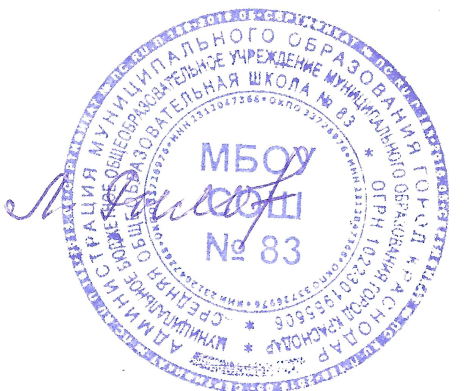 Директор МБОУ СОШ № 83________Л.В.Рылова_______2018 г.ГРАФИК РАБОТЫ СПОРТИВНЫХ СЕКЦИЙ УтверждаюДиректор МБОУ СОШ № 83____________Л.В.Рылова__________2018г.ГРАФИК РАБОТЫ КРУЖКОВ И КЛУБОВ№Название секцийСпортзалПНВТСРЧТПТСБВСФ.И.О. преподавателя1.ФИТНЕСБольшой зал20.00-21.0020.00-21.00Кондратьева Ю.С2.КИКБОКСИНГБольшой зал19.20-21.0019.20-21.0019.00-21.00Емтыль М.ДЮСШ №43.КАРАТЭМалый зал19.00-21.0018.40-21.0019.20-21.0018.40-21.0018.40-21.00Ковалев С.СНазвание Место проведенияПНВТСРЧТПТСБВСФ.И.О, руководителяТСК «Лидер»Актовый зал,Рекреации17.00-20.00Чучалин В.С.ТСК «Лидер»Актовый зал, рекреации17.0020.00Овсянников А.М.Танцевальный клуб «Виктория»Актовый зал12.0013.0012.0013.0012.00-13.00Псалом И.Г.ЮИДКабинет № 11114.2515.05Михайлова И.А.